					March 1, 2016Mr. Nicholas Fuller617 Webb RoadChadds Ford, PA  19317			RE:  Petition of Communications Workers of America for a 		Public, On-the-Record Commission Investigation of the 			Safety, Adequacy, and Reasonableness of Service Provided 		by Verizon Pennsylvania LLC 					Docket Number P-2015-2509336Dear Mr. Fuller:Thank you for your letter dated February 24, 2016, to Commissioner Pamela Witmer of the Pennsylvania Public Utility Commission regarding the above captioned proceeding.Since this matter is currently pending before the Commission, and due to the statutory prohibition on ex-parte communications at 66 Pa. C.S. Section 334(c), please be advised that I am serving a copy of your comments to all of the parties of record to this case, and placing your letter on the record at the above docket number. 						Sincerely, 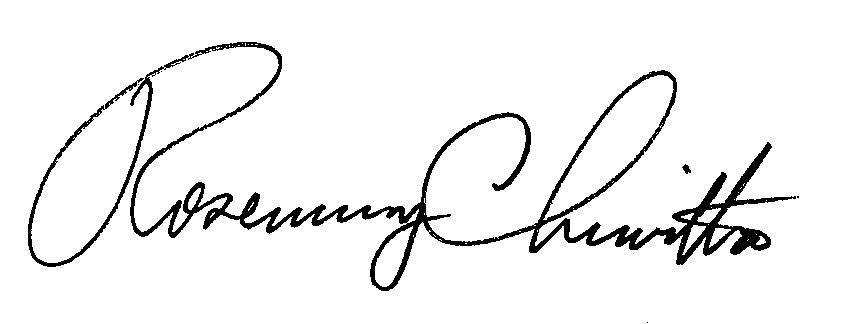 						Rosemary Chiavetta						Secretary of the Commissioncc:  All Parties of Record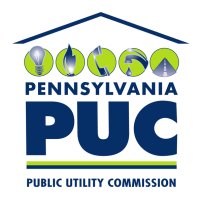  PUBLIC UTILITY COMMISSION400 NORTH STREET, HARRISBURG, PA 17120IN REPLY PLEASE REFER TO OUR P-2015-2509336